Allegato 1: Sintesi della vita del Santuario «Beata Vergine Addolorata» di Rovigo nei mesi di marzo – aprile 2020Il santuario mariano diocesano “Beata Vergine Addolorata” a Rovigo sorge sulla strada principale che porta in città e quindi favorisce la visita da parte dei fedeli che si recano al lavoro, alle spese o in vari uffici.La nostra comunità religiosa di Serve di Maria Riparatrici, che custodisce il santuario, ha sempre tenuto le porte aperte e testimoniato con la preghiera liturgica e con ossequi di pietà mariana la fede e la speranza, indispensabili in questo momento di difficoltà sociale e di impedimento ad espressioni di fede comunitaria. Anche il nostro vescovo, mons. Pierantonio Pavanello, ha sostenuto e incoraggiato questa scelta.1.- La comunità del Santuario-Centro mariano si è attivata nella preghiera mariana quotidiana valorizzando pii esercizi in armonia con la dedicazione del santuario all’Addolorata e il tempo liturgico. Ha così privilegiato: Le Litanie dell’Addolorata, la Corona dell’Addolorata, lo Stabat Mater, la Via Matris e altri ossequi mariani che considerano il dolore e la speranza, contemplando la figura esemplare della Vergine Madre.Inoltre attraverso Radio Kolbe, emittente della Diocesi di Adria-Rovigo, ha trasmesso durante la settimana santa la celebrazione della Corona dell’Addolorata, due formulari della Via Matris e, il Sabato Santo, “L’Ora della Madre”, celebrazione ispirata alla liturgia bizantina, che è diventata ormai un momento consueto del calendario delle iniziative del Santuario, celebrazione inserita pure nel programma delle parrocchie della città. La celebrazione è sempre molto partecipata dai fedeli, che quest’anno, mentre hanno manifestato il dispiacere di non aver potuto esprimere coralmente questa loro presenza in Santuario, si sono uniti nella preghiera da casa.Una celebrazione mariana “In preghiera con Maria, Madre del Redentore. In questo tempo di pandemia” (Allegato 2) è stata pubblicata nel sito Qumran.2- Il santuario è anche memoria delle origini carismatiche delle Serve di Maria Riparatrici e segno luminoso della spiritualità dell’Istituto per tutte le sorelle presenti in 11 paesi del mondo. Ad esse si è rivolta la Congregazione con la proposta di una specifica preghiera al Crocifisso e alla Vergine Addolorata (Allegato 3).3. All’immagine della “B. V. Addolorata”, custodita nel Santuario, sono uniti in modo particolare anche gli aderenti alla omonima Associazione, di cui il Santuario-Centro mariano è sede principale.Per avvicinarsi al mistero del dolore dell’uomo con il cuore della Vergine, essi sono stati invitati ad una preghiera di intercessione comune alla Vergine Addolorata attraverso la recita della Corona dell’Addolorata, o almeno nella preghiera-meditazione della VI e VII stazione della Via Matris, in cui si ricordano Maria che accoglie nel suo grembo Gesù deposto dalla Croce e Maria che affida al sepolcro il corpo di Gesù in attesa della Risurrezione. In particolare, alla VI stazione preghiamo: “Santa Maria, tu sei la pietà vivente, che tra le braccia materne accoglie ancora ogni fratello smarrito, ogni uomo ferito, ogni figlio ucciso”. E alla VII stazione, supplichiamo: “Confermaci, Madre, nella certa speranza: sempre nella notte del mondo spunta la Stella del mattino; sempre lo Spirito di vita nel volto sfigurato dell’uomo ridisegna l’immagine divina. Amen”.Il venerdì della 5^ settimana di Quaresima, in cui la liturgia della Famiglia dei Servi e quindi della nostra Comunità che ha in custodia il Santuario, la sorella assistente generale dell’Associazione, presente nella comunità, ha raggiunto i vari responsabili in Italia, in Costa d’Avorio e in America Latina dove sono presenti i gruppi dell’Associazione con un video-messaggio che riprendeva il bassorilievo posto nella lunetta del portale del Santuario dove è rappresentata Maria e il discepolo amato sotto la Croce, richiamo della dedicazione del santuario stesso all’Addolorata. Gli associati hanno mandato le loro risonanze con partecipazione e gioia di comunione nella fede e nella speranza, risonanze che sono pubblicate nel sito della Congregazione.Serve di Maria RiparatriciSantuario «Beata Vergine Addolorata»Via dei Cappuccini, 17 - 45100 ROVIGOTel. 0425422455. -  fax 0425 28956e-mail: centro.mariano@smr.itwww.smr.it 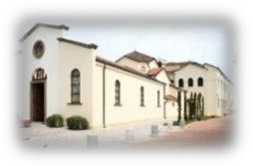 Mettere anche l’immagine della Madonna